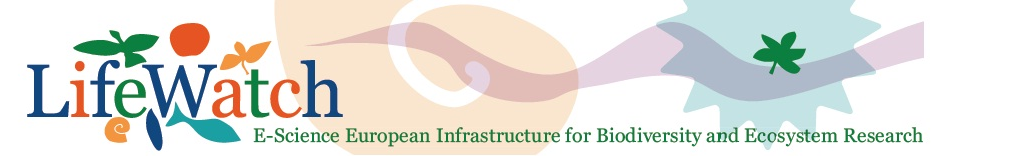 Bijeenkomst expertengroep LIFEWATCH MariEn OBservatorium EN Data ArcheologieVrijdag 26 juni 2015; InnovOcean site, Wandelaarkaai 7, OostendeVergaderzaal Noordzee – Inkom Provinciaal Ankerpunt Kust (pakhuis 61)Agenda10u00. LifeWatch project status10u30. LifeWatch data archeologie stand van zaken en vooruitblik11u00. Demo vernieuwde LifeWatch.be website11u15. Koffiepauze11u30. LifeWatch observatorium stand van zaken en vooruitblik12u00. Voorbereiding LifeWatch analysis workshop12u30. Broodjeslunch